Кейс "Макромир"/"Микромир"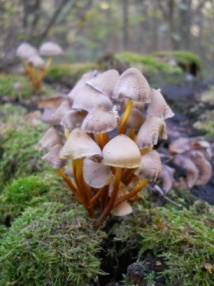 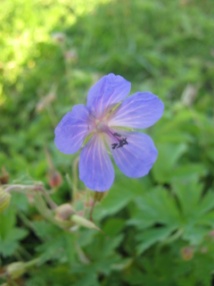 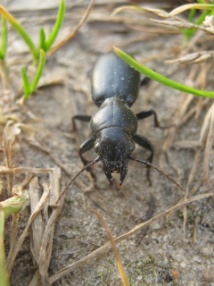 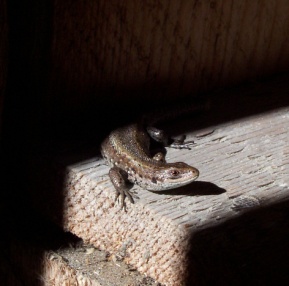 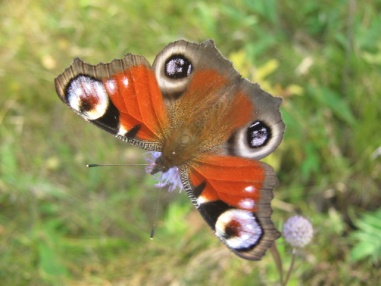 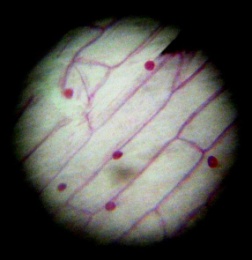 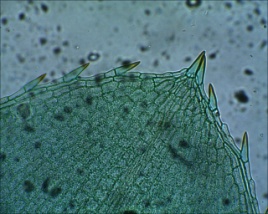 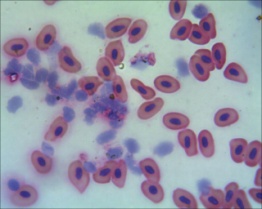 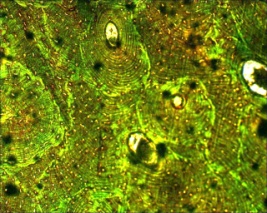 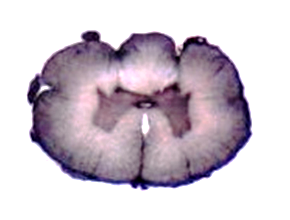 авторы фото Рязанов И.А., Рязанова Е.И.1. ПРОБЛЕМНАЯ СИТУАЦИЯМногие учащиеся не имеют опыта видения естественной красоты биологических объектов. Если таковой опыт присутствует, то он связан с крупными, яркими объектами, при этом не придаётся значение фоновым видам и мелким формам биологических объектов. То, чего мы не замечаем, для нас не существует. Следовательно не может быть сохранено в процессе преобразования естественных ландшафтов, что приводит к снижению видового разнообразия и нарушению экологического баланса в экосистемах. Кроме того, существует масса фобий, связанных с восприятием мелких животных. Через их образ на фотографии, выявление красоты, можно профилактировать возникновение фобий или купировать их развитие.Педагогическая ситуацияДля не биологов любого возраста, как и для детей 5-6 классов нужно проводить такие занятия по практической биологии, которые, не загружая сознание лишней информацией, позволяли сформировать потребность в наблюдении за биообъектом и осознанность действий в отношении к биосфере. Для будущих биологов умение зафиксировать облик объекта (фото, рисунок, описание) являются одним из ключевых навыков работы "в поле". 2. ПРИВЯЗКА К ПРЕДМЕТНЫМ ОБЛАСТЯМ ЗНАНИЯБиология, ИЗО, макрофотосъёмка, технология 3. ЦЕЛИ ПРОЕКТАМировоззренческая: осознание участниками занятия представления о красоте биологического объекта, как первый шаг к бережному отношению к биосфере.Продуктовая: Фотографические изображения биологических объёктовВыставка макрофотографий, сделанных учащимсяОбразовательная - освоение основ: технологии макросъёмки живых объектовнаблюдения макрообъектов окружающего миратехнология редактирования изображенийРекламная - оформление рамки (картон) с логотипом "Кванториума"4. ПЛАНИРУЕМЫЕ РЕЗУЛЬТАТЫ ПРОЕКТАиндивидуальные снимки макрообъектов в "кванторианской рамке"5. ЭТАПЫ РЕАЛИЗАЦИИКейс рассчитан на 40 минут работы с группой учащихся. ДОРОЖНАЯ КАРТА МОДУЛЯ 6. ОБОРУДОВАНИЕ И МАТЕРИАЛЫОсновное оборудование и материалыВспомогательное оборудование и материалыДОПОЛНЕНИЯСписок использованных источников...Источники информации для текста: ...Этап работыЦельОписаниеПланируемый результатВведениеМотивировать участников на творчествоРассматриваем биологические объекты под бинокуляром, лупой, выявляем те детали, которые не видны не вооружённым глазом, или не так детально видны.Удивление от увиденного под увеличением, формируется желание поделиться этим видением с другими.ПодготовительныйПознакомить участников с аппаратурой и общими принципами работыРассматриваем биообъекты через окуляр фотоаппарата/фотонасадки. Узнаём алгоритм работы при микроскопировании.Определили особенности модели фотоаппарата, с которым предстоит работать, особенности макронасадки на окуляр микроскопа.  В целом, успокоились и приняли правила игры.РеализационныйВыбор биообъекта, фона, увеличения, освещения, фильтров и т.д. Отвечаем на вопрос: что снимать, как снимать, на чём снимать и т.д.Подготовлено рабочее место биолога-фотографа.РеализационныйСоздание композиции, съёмкаРазмещение биообъекта, выбор момента для кадра, съёмка серии кадров, выбор оптимального кадра из серииНепосредственно этап съёмки.РеализационныйОбработка изображения, получение фотографииОбработка в любом из доступных редакторов (помощь преподавателя), складывание рамки, оформление фото."Научное" фото в рамке на память о посещении Кванториума.№НазваниеХарактеристики (если необходимо)Кол-воКраткое описание назначения в проектеЦена за ед., руб.Сумма, руб. Микроскоп бинокулярныйМикроскоп стереоскопический ЛОМО МСП-1 вариант 22 ТУ ИКШЮ 201131.0015 штОсновной рабочий инструмент для определения беспозвоночных мелкого размера50 000,00USB- камера к бинокулярному микроскопуООО "ЛОМО-Микросистемы", г. Санкт-Петербург1Для видео и фотофиксации биообъектов3 000,00Программное обеспечение для обработки биоизображенийMMC МультиметрООО "ЛОМО-Микросистемы"1Для анализа первичных изображений и каталогизации данныхЧашки Петри микробиологические90 мм диаметр, не стерильные100Ёмкости для работы с биообъектами. Можно заменить на прозрачные лотки из ПВХ, но не всегда.4,50Фотопринтер1ФотобумагамногоШтатив для фотоаппарата5Штатив-лапка для фиксации биообъекта5Рамки для фотоизображениймногоФотоаппараты с возможностью макросъёмкиДля постановки работы достаточно "мыльницы" с режимом супермакро и расстоянием до объекта не меньше 3 см (далее со светом совсем плохо будет).5Парафилм M, ширина 10 см,1 рулДля временной герметичной укупорки ёмкостей с биообъектамиПинцет анатомический Пинцеты, Длина 160 мм, Кол-во 1 в упак.15Для высадки растений612,00Доска маркерная1 шт4 000,00Маркеры д/досок5 штОсновной цвет -чёрный40,00Средство д/мытья маркерных досок1 бут250,00Губка/д стирания маркера с доски1 шт610,00Рассада суккулентовЛитопс, кактусы малые. Лучше брать в листовых черенках на подращивание.ФитообъектЛишайники кустовыеСбор лишайников с площадок под застройку, с ветвей на вырубках, либо покупка.ФитообъектМхи листостеб.На участках вырубки, участках, поблежащих застройкеФитообъектМхи печёночн.На участках вырубки, участках, поблежащих застройкеФитообъектПапоротники С мелкими побегами род Агиантум.Фотообъект 600,00Декоративный компонентРакушечник, раковины моллюсков, куски естественой пемзы, самоцветы и т.д.Для формирования фона.№НазваниеХарактеристики (если необходимо)Кол-воКраткое описание назначения в проектеЦена за ед., руб.Сумма, руб. Тепличка СОККЕР "ИКЕА"5Для подращивания и передержки биообъектов в витрине1 700,00Контейнер САМЛА 28 х 19 х 14 см/ 5 л с крышкой"ИКЕА"5Под материал кустовых лишайников (1 контейнер для одного вида) для раздачи100,00КонтейнерСАЛМА 39x28x14 см/11 л с крышкой"ИКЕА"5Под материал кустовых лишайников (для хранения)130,00КонтейнерСАЛМА 56x39x28 см/45 л с крышкой"ИКЕА"5Для беспозвоночных животных450,00Контейнер САЛМА 78x56x18 см/55 л 5Для хранения биокомпонетов (рассады)900,00Теплица/стеллажХИНДЭ д/дома/улицы размер полки 63x144, кол-во полок 5 "ИКЕА"2Для подращивания и передержки биоматериала7 000,00СтелажХИЛЛИС "ИКЕА"Стеллаж, д/дома/улицы оцинковкаРазмер60x27x140 см 4 полки2Для систематизации хранения оборудования и материалов1 300,00